Консультация для родителей«Как интересно провести вечернее время совместно с ребенком, читая произведения К.И.Чуковского»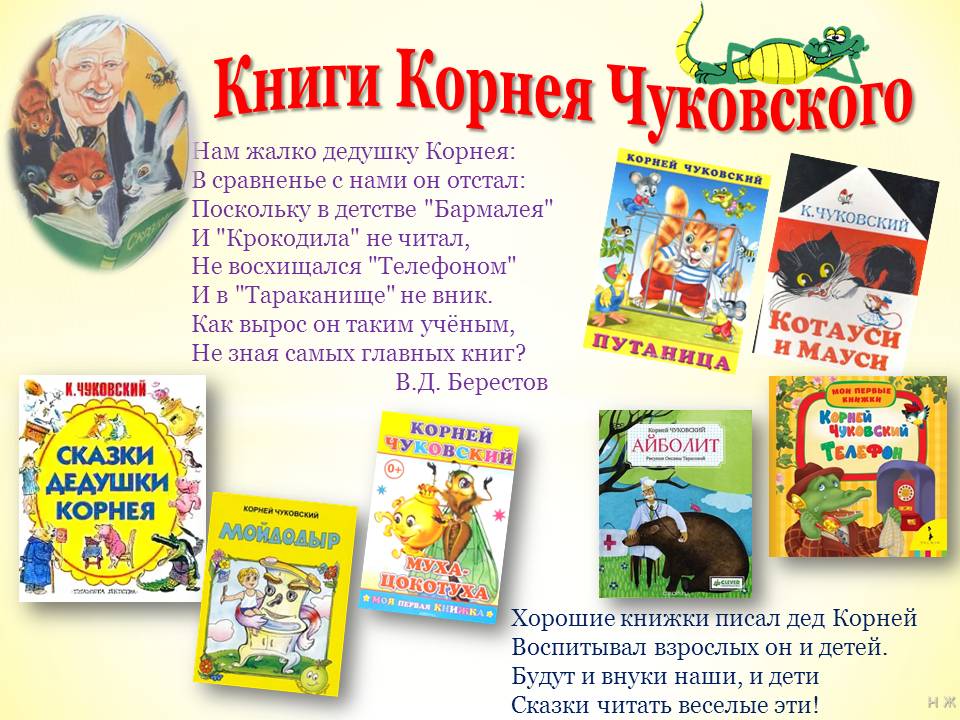 Сказки Корнея Чуковского добрые, веселые, интересные. Сказки великолепнозвучат, развивают нашу речь, обогащают нас новыми словами, формируютчувство юмора, делают нас сильнее и умнее.Даже с такими маленькими детьми можно легко запомнить сказки замечательного детского писателя К.Чуковского, если поиграть  в ниже предложенные игрыТактильная коробочка «Монетки» (автор Татьяна Григорьева)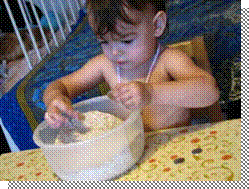 «Муха, Муха-Цокотуха, Позолоченное брюхо! Муха по полю пошла, Муха денежку нашла». Для игры понадобятся:  Пластиковый контейнер  Крупа можно перловку, рис, манку и т.д.  Монетки разного достоинства Муха нашла денежку на поле, а ты найди монетки в коробочке. Ищи внимательно надо найти все. Увидите, как ваш малыш с удовольствием будет их отыскивать.Выбираем самовар (автор Кожевникова Вера)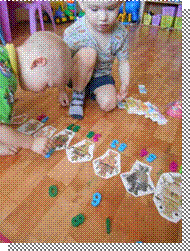 Пошла Муха на базар И купила самовар: Для игры понадобятся:  Бумажные самовары разных размеров Предложить ребенку разложить самовары по размеру от самого большего к меньшему.. Муха должна выбрать самовар, который ей больше всех понравится.Наливаем чай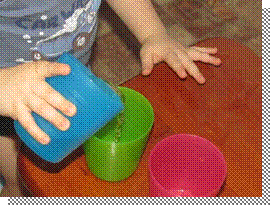 Тараканы прибегали, Все стаканы выпивали, А букашки — По три чашки С молоком И крендельком: Для игры понадобятся:  Стаканы  Самовар или кувшин с водой Возьмите несколько стаканов и отметьте цветным скотчем полоски, докуда надо налить воду. Предложите ребенку налить воду из самовара или кувшина до этих уровней.Игра – собираем нектар (автор Екатерина Авт)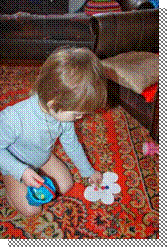 Приходила к Мухе Бабушка-пчела, Мухе-Цокотухе Мёду принесла… Для игры понадобятся:  Пуговицы  Ведерко  Бумажные цветы Разложить по комнате бумажные цветы, в серединке которых положить пуговки. Предложить ребенку собрать «нектар» как пчелка, перелетая с цветка на цветок в ведерко. Игра «Подушка, как лягушка» (автор Вера Кожевина)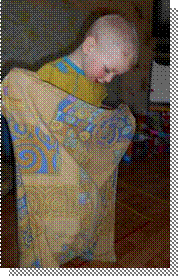 Для игры понадобятся:  Большая наволочка Предложите ребенку влезть ногами в наволочку – он станет ожившей подушкой! И попрыгать, как лягушка. Можно устроить эстафету, если малышей несколько. А можно просто побегать за ребенком. Только следите, чтобы не упал!Игра «Сбежавшая одежда» (автор Юлия Соловьева)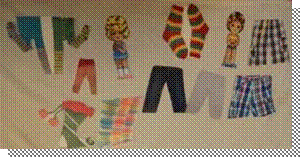 Для игры понадобятся:  Рисунки одежды – можно взять из каталогов магазинов  Бумажные куклы или картинки мальчика и девочки Положите перед ребенком две бумажные куклы – мальчика и девочку и предложите разложить всю сбежавшую одежду на «девичью» и «мальчишечью». Игра в предметы ванной комнаты (автор Вера Кожевина)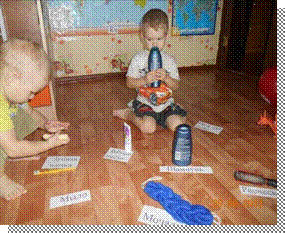  Для игры понадобятся:  Тканевый, не прозрачный мешок  Предметы из ванной комнаты: шампунь, мыло, зубная щетка, мочалка и т.д.  Сначала предложите ребенку не вынимая, а только ощупывая предмет назвать его. Затем пусть разложит предметы и их названия. Игра полезна и для тактильных ощущений. А еще можно обсудить про каждый предмет, для чего он используется. Например, про шампунь: для чего он нужен? зачем мыть голову? что будет, если этого не делать?Приятного и полезного  вам времяпрепровождения!